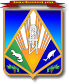 МУНИЦИПАЛЬНОЕ ОБРАЗОВАНИЕХАНТЫ-МАНСИЙСКИЙ РАЙОНХанты-Мансийский автономный округ – ЮграАДМИНИСТРАЦИЯ ХАНТЫ-МАНСИЙСКОГО РАЙОНАП О С Т А Н О В Л Е Н И Е от                                                                                                                 № г. Ханты-МансийскО внесении изменений в постановление администрации Ханты-Мансийского района от 04.04.2019 № 96 «О порядке принятия решения о включении иных периодов работы (службы) в стаж муниципальной службы муниципальныхслужащих, замещающих должности в администрации Ханты-Мансийского района и ее органах»	На основании Устава Ханты-Мансийского района, в связи с проведением организационно-штатных мероприятий:Внести  в  постановление  администрации  Ханты-Мансийского  района от 04.04.2019 № 96 «О порядке принятия решения о включении иных периодов работы (службы) в стаж муниципальной службы муниципальных служащих, замещающих должности в администрации Ханты-Мансийского района и ее органах» (далее – постановление) изменения, изложив приложение 2 к постановлению в следующей редакции:Приложение 2к постановлениюадминистрации Ханты-Мансийского района от 04.04.2019 № 96 Состав
комиссии по определению стажа муниципальной службы муниципальных служащихЗаместитель главы района по финансам, председатель комитета по финансам, председатель комиссииУправляющий делами, заместитель председателя комиссииКонсультант отдела кадровой работы и муниципальной службы администрации района, секретарь комиссии Члены комиссии:	Начальник юридическо-правового управления администрации районаНачальник отдела кадровой работы и муниципальной службы администрации районаНачальник управления по учету и отчетность администрации района2. Контроль за выполнением постановления возложить на управляющего делами.Глава Ханты-Мансийского района                                               К.Р.Минулин